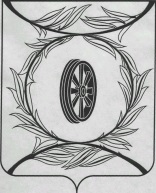 Челябинская областьСОБРАНИЕ ДЕПУТАТОВ КАРТАЛИНСКОГО МУНИЦИПАЛЬНОГО РАЙОНАРЕШЕНИЕ от 03 декабря 2020 года № 23-Н            О внесении изменений в решение Собрания депутатов Карталинского муниципального района от 29.11.2013 года № 602-Н «О премии Собрания депутатов Карталинского муниципального  района «Общественное признание»Собрание депутатов Карталинского муниципального района РЕШАЕТ:1. Внести в решение Собрания депутатов Карталинского муниципального района от 29.11.2013 года № 602-Н «О премии Собрания депутатов Карталинского муниципального  района «Общественное признание» (с изменениями от 22.06.2017 года № 307-Н) следующие изменения:1) в Положении о премии Собрания депутатов Карталинского муниципального  района «Общественное признание» пункт 9 изложить в следующей редакции:«9. Решение Собрания депутатов Карталинского муниципального района о присуждении премии размещается в официальном сетевом издании администрации Карталинского муниципального района в сети Интернет (http://www.kartalyraion.ru).».2) состав комиссии по присуждению премии Собрания депутатов Карталинского муниципального района «Общественное признание» изложить в новой редакции:«Вдовин Анатолий Геннадьевич  - глава Карталинского муниципального района.Слинкин Евгений Николаевич - председатель Собрания депутатов Карталинского муниципального района (председатель комиссии).Горулько Геннадий Викторович - председатель постоянной комиссии по социальной политике Собрания депутатов Карталинского муниципального, депутат Собрания депутатов Карталинского муниципального района.Гольдин Игорь Григорьевич - председатель Карталинской организации ветеранов Челябинского регионального отделения Всероссийской общественной организации «Ветеранов (пенсионеров) войны, труда, Вооруженных Сил и правоохранительных органов».Ромасевич Тамара Кузьминична - председатель Карталинского отделения Челябинского регионального отделения Общероссийской общественной организации «Союз пенсионеров России».Кадочникова Тамара Васильевна – председатель Совета Карталинского отделения Челябинского региональной общественной организации «Память сердца. Дети погибших защитников Отечества».Авсецина Татьяна Ивановна - председатель Карталинского регионального Совета ветеранов (пенсионеров) Южно-Уральской железной дороги.».2. Разместить настоящее решение в официальном сетевом издании администрации Карталинского муниципального района в сети Интернет (http://www.kartalyraion.ru).Председатель Собрания депутатовКарталинского муниципального района                                        Е.Н. Слинкин